DAN ZAHVALNOSTIZa početak izmoli molitvu: Oče naš…Nabroji  plodove i stvari koje se događaju i koje rastu u pojedinom godišnjem dobu. 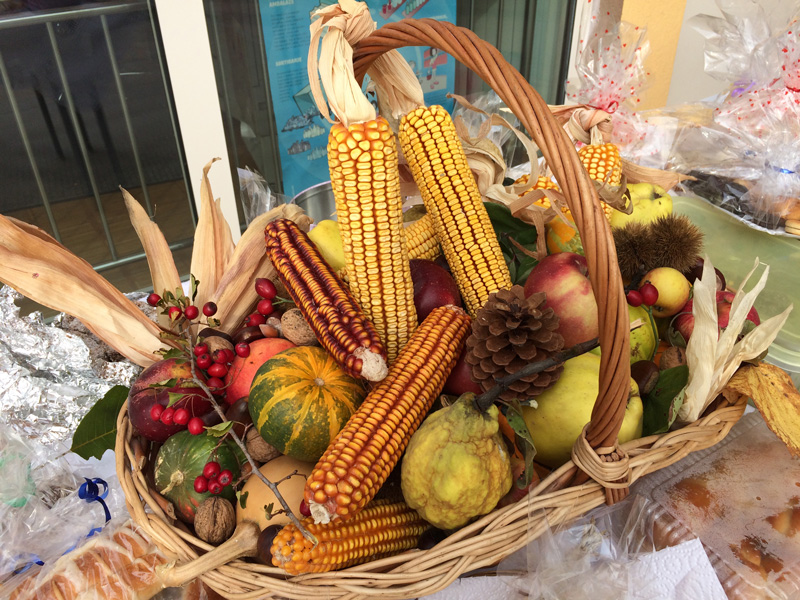 Hvala za naša polja rodna,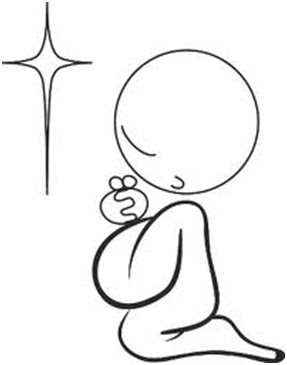 Hvala za sunce što nam sja,Hvala za oblak koji kišuDaje poljimaHvala na svakome klasu žita,Hvala što kruhom sitiš nas,Hvala za ljubav koju namaU kruhu darivaš.https://www.youtube.com/watch?v=fHDJ5Gp62vQ